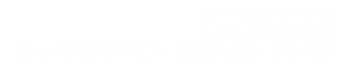 ABE60 - TRB's Committee on Accessible Transportation and MobilitySubcommittee on Policy and PracticeSubcommittee Meeting AgendaMonday, January 9th, 2017;  8:00 a.m. – 9:45 a.m. e.t.Howard Room, Marriott MarquisWelcome Introductions by subcommittee members: Name, organizationDiscussion of New Subcommittee Purpose and Goals Discussion of Cross-Country Disability Legislation and Policy Consider legislation/policy such as that put forth by the European Disability Forum or the European Accessibility Act. Please share:1) What accessibility/disability legislation exists in your country that affects mobility/ transportation and accessibility issues?2) Are there any updates, challenges, successes, related to this legislation or policy that affect your work? How?3) How do your practice or services that you provide reflect these policies and legislation? 4) Please share resources that would help others learn about this policy/legislation. Wrap-up and Next Steps 